موفق باشیدنام: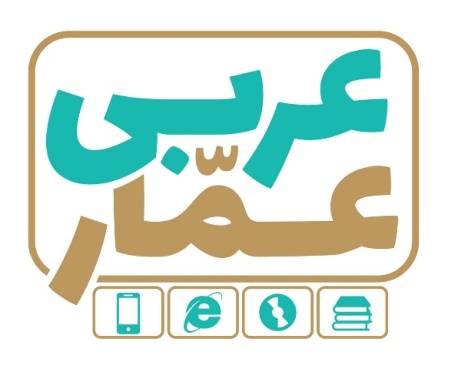 تاریخ امتحان:نام خانوادگی:ساعت برگزاری:نام دبیر طراح سوالات:عباسیمدت زمان امتحان:عربی هفتمنوبت دومعربی هفتمنوبت دومعربی هفتمنوبت دومردیفسؤالاتسؤالاتسؤالاتسؤالاتبارم1فقط کلمه هایی که زیر آنها خط کشیده شده را به فارسی ترجمه کنید.کانت فی بحر کبیر سمکة قبیحة.                     عدد المسافرين في الفندق كثيرفقط کلمه هایی که زیر آنها خط کشیده شده را به فارسی ترجمه کنید.کانت فی بحر کبیر سمکة قبیحة.                     عدد المسافرين في الفندق كثيرفقط کلمه هایی که زیر آنها خط کشیده شده را به فارسی ترجمه کنید.کانت فی بحر کبیر سمکة قبیحة.                     عدد المسافرين في الفندق كثيرفقط کلمه هایی که زیر آنها خط کشیده شده را به فارسی ترجمه کنید.کانت فی بحر کبیر سمکة قبیحة.                     عدد المسافرين في الفندق كثير0.5۲در جمله «..تلك الورده جميله و هي  فوق  المنضده ..» نام هر تصویر را یافته و در زیر آن بنویسید.  (در جمله اسم هایی وجود دارد که مربوط به دو تصویر است)در جمله «..تلك الورده جميله و هي  فوق  المنضده ..» نام هر تصویر را یافته و در زیر آن بنویسید.  (در جمله اسم هایی وجود دارد که مربوط به دو تصویر است)در جمله «..تلك الورده جميله و هي  فوق  المنضده ..» نام هر تصویر را یافته و در زیر آن بنویسید.  (در جمله اسم هایی وجود دارد که مربوط به دو تصویر است)در جمله «..تلك الورده جميله و هي  فوق  المنضده ..» نام هر تصویر را یافته و در زیر آن بنویسید.  (در جمله اسم هایی وجود دارد که مربوط به دو تصویر است)0.5۲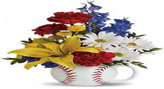 ......................................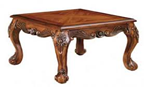 ......................................0.5۳در بین کلمات ، نام هر تصویر را یافته و در زیر آن بنویسید.  (دو تصویر و سه کلمه که یکی اضافی است.)                                                 (  لاعب – فلاح – سمكه )در بین کلمات ، نام هر تصویر را یافته و در زیر آن بنویسید.  (دو تصویر و سه کلمه که یکی اضافی است.)                                                 (  لاعب – فلاح – سمكه )در بین کلمات ، نام هر تصویر را یافته و در زیر آن بنویسید.  (دو تصویر و سه کلمه که یکی اضافی است.)                                                 (  لاعب – فلاح – سمكه )در بین کلمات ، نام هر تصویر را یافته و در زیر آن بنویسید.  (دو تصویر و سه کلمه که یکی اضافی است.)                                                 (  لاعب – فلاح – سمكه )0.5۳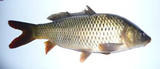 ......................................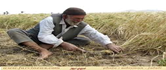 ......................................0.5۴کلمات متضاد یا مترادف را یافته و در جای مناسب بنویسید. (دو کلمه اضافه است.)  (خير – جماعه – جالس – بعيد )قريب =                   افضل  =کلمات متضاد یا مترادف را یافته و در جای مناسب بنویسید. (دو کلمه اضافه است.)  (خير – جماعه – جالس – بعيد )قريب =                   افضل  =کلمات متضاد یا مترادف را یافته و در جای مناسب بنویسید. (دو کلمه اضافه است.)  (خير – جماعه – جالس – بعيد )قريب =                   افضل  =کلمات متضاد یا مترادف را یافته و در جای مناسب بنویسید. (دو کلمه اضافه است.)  (خير – جماعه – جالس – بعيد )قريب =                   افضل  =0.5۵کلمه ناهماهنگ را در هر دسته از کلمات مشخص کنید. الف:    خَرجَ   دخل   هلك  تحت                                                    ب-    احمر ازرق اصف اكبر  کلمه ناهماهنگ را در هر دسته از کلمات مشخص کنید. الف:    خَرجَ   دخل   هلك  تحت                                                    ب-    احمر ازرق اصف اكبر  کلمه ناهماهنگ را در هر دسته از کلمات مشخص کنید. الف:    خَرجَ   دخل   هلك  تحت                                                    ب-    احمر ازرق اصف اكبر  کلمه ناهماهنگ را در هر دسته از کلمات مشخص کنید. الف:    خَرجَ   دخل   هلك  تحت                                                    ب-    احمر ازرق اصف اكبر  0.5۶متن را بخوانید و به پرسش ها پاسخ (کوتاه) دهید. (متن با استفاده از واژه های کل کتاب مخصوصا نوبت دوم) انا و اخواني  جالسون في الغرفه . جاء ابي الينا وقال لي عليك بالدرس لان الدرس كنز و قال لاخي لماذا تركتَ درسكَ. غدا جاءت امي الينا و قالت لنا هل سمعتم ما قال ابوكم ؟  اجاب انا و اخواني نعم سمعنا   الاطفال واقفون في الغرفه ؟  ص      غ  غدا ماجاء الام ؟     ص     غ   من ترك الدرس ؟  هل سمع الاطفال كلام ابوهم ؟متن را بخوانید و به پرسش ها پاسخ (کوتاه) دهید. (متن با استفاده از واژه های کل کتاب مخصوصا نوبت دوم) انا و اخواني  جالسون في الغرفه . جاء ابي الينا وقال لي عليك بالدرس لان الدرس كنز و قال لاخي لماذا تركتَ درسكَ. غدا جاءت امي الينا و قالت لنا هل سمعتم ما قال ابوكم ؟  اجاب انا و اخواني نعم سمعنا   الاطفال واقفون في الغرفه ؟  ص      غ  غدا ماجاء الام ؟     ص     غ   من ترك الدرس ؟  هل سمع الاطفال كلام ابوهم ؟متن را بخوانید و به پرسش ها پاسخ (کوتاه) دهید. (متن با استفاده از واژه های کل کتاب مخصوصا نوبت دوم) انا و اخواني  جالسون في الغرفه . جاء ابي الينا وقال لي عليك بالدرس لان الدرس كنز و قال لاخي لماذا تركتَ درسكَ. غدا جاءت امي الينا و قالت لنا هل سمعتم ما قال ابوكم ؟  اجاب انا و اخواني نعم سمعنا   الاطفال واقفون في الغرفه ؟  ص      غ  غدا ماجاء الام ؟     ص     غ   من ترك الدرس ؟  هل سمع الاطفال كلام ابوهم ؟متن را بخوانید و به پرسش ها پاسخ (کوتاه) دهید. (متن با استفاده از واژه های کل کتاب مخصوصا نوبت دوم) انا و اخواني  جالسون في الغرفه . جاء ابي الينا وقال لي عليك بالدرس لان الدرس كنز و قال لاخي لماذا تركتَ درسكَ. غدا جاءت امي الينا و قالت لنا هل سمعتم ما قال ابوكم ؟  اجاب انا و اخواني نعم سمعنا   الاطفال واقفون في الغرفه ؟  ص      غ  غدا ماجاء الام ؟     ص     غ   من ترك الدرس ؟  هل سمع الاطفال كلام ابوهم ؟17ترجمه ناقص را کامل کنید. (دو  جمله با ترجمه ناقص)ما هي الوان علم الجمهوريه الاسلاميه الايرانيه : رنگهاي ........................ جمهوري اسلامي ايران چيستند؟النظر في وجه الوالدين عباده : نگاه كرده به ........................ پدر و مادرعبادت است  ترجمه ناقص را کامل کنید. (دو  جمله با ترجمه ناقص)ما هي الوان علم الجمهوريه الاسلاميه الايرانيه : رنگهاي ........................ جمهوري اسلامي ايران چيستند؟النظر في وجه الوالدين عباده : نگاه كرده به ........................ پدر و مادرعبادت است  ترجمه ناقص را کامل کنید. (دو  جمله با ترجمه ناقص)ما هي الوان علم الجمهوريه الاسلاميه الايرانيه : رنگهاي ........................ جمهوري اسلامي ايران چيستند؟النظر في وجه الوالدين عباده : نگاه كرده به ........................ پدر و مادرعبادت است  ترجمه ناقص را کامل کنید. (دو  جمله با ترجمه ناقص)ما هي الوان علم الجمهوريه الاسلاميه الايرانيه : رنگهاي ........................ جمهوري اسلامي ايران چيستند؟النظر في وجه الوالدين عباده : نگاه كرده به ........................ پدر و مادرعبادت است  18ضرب المثل  «زبان سرخ سر سبز مي دهد به باد» از نظر مفهوم ، با كدام سخن حكيمانه ارتباط دارد ؟ (یک سخن حکیمانه و دو بیت شعر)بلاء الانسان في لسانه  سكوت اللسان سلامه الانسانضرب المثل  «زبان سرخ سر سبز مي دهد به باد» از نظر مفهوم ، با كدام سخن حكيمانه ارتباط دارد ؟ (یک سخن حکیمانه و دو بیت شعر)بلاء الانسان في لسانه  سكوت اللسان سلامه الانسانضرب المثل  «زبان سرخ سر سبز مي دهد به باد» از نظر مفهوم ، با كدام سخن حكيمانه ارتباط دارد ؟ (یک سخن حکیمانه و دو بیت شعر)بلاء الانسان في لسانه  سكوت اللسان سلامه الانسانضرب المثل  «زبان سرخ سر سبز مي دهد به باد» از نظر مفهوم ، با كدام سخن حكيمانه ارتباط دارد ؟ (یک سخن حکیمانه و دو بیت شعر)بلاء الانسان في لسانه  سكوت اللسان سلامه الانسان0.59ترجمه صحیح را انتخاب کنید. (دو جمله که برای هرکدام دو ترجمه ذکر شده و یکی از آن ها صحیح است. )قال في نفسه :     با خودش گفت             به  آنها  گفت كانت ذاهبه :        رفته بوديم                    رفته بودترجمه صحیح را انتخاب کنید. (دو جمله که برای هرکدام دو ترجمه ذکر شده و یکی از آن ها صحیح است. )قال في نفسه :     با خودش گفت             به  آنها  گفت كانت ذاهبه :        رفته بوديم                    رفته بودترجمه صحیح را انتخاب کنید. (دو جمله که برای هرکدام دو ترجمه ذکر شده و یکی از آن ها صحیح است. )قال في نفسه :     با خودش گفت             به  آنها  گفت كانت ذاهبه :        رفته بوديم                    رفته بودترجمه صحیح را انتخاب کنید. (دو جمله که برای هرکدام دو ترجمه ذکر شده و یکی از آن ها صحیح است. )قال في نفسه :     با خودش گفت             به  آنها  گفت كانت ذاهبه :        رفته بوديم                    رفته بود0.5۱۰کدام جمله با کدام تصویر ارتباط دارد؟ شماره جمله را در کنار تصویر بنویسید. (دو جمله با 3 تصویر که یک تصویر اضافه است.) نظرت الطالبه الي صديقتها  .  كتب الطالب واجباتهکدام جمله با کدام تصویر ارتباط دارد؟ شماره جمله را در کنار تصویر بنویسید. (دو جمله با 3 تصویر که یک تصویر اضافه است.) نظرت الطالبه الي صديقتها  .  كتب الطالب واجباتهکدام جمله با کدام تصویر ارتباط دارد؟ شماره جمله را در کنار تصویر بنویسید. (دو جمله با 3 تصویر که یک تصویر اضافه است.) نظرت الطالبه الي صديقتها  .  كتب الطالب واجباتهکدام جمله با کدام تصویر ارتباط دارد؟ شماره جمله را در کنار تصویر بنویسید. (دو جمله با 3 تصویر که یک تصویر اضافه است.) نظرت الطالبه الي صديقتها  .  كتب الطالب واجباته0.5۱۰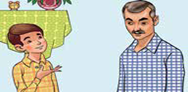 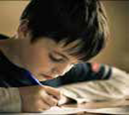 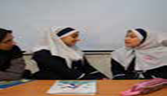 0.5۱۱با توجّه به جمله ای که ترجمه شده است ، فعل جمله مقابل را ترجمه کنید. (مانند مثال)با توجّه به جمله ای که ترجمه شده است ، فعل جمله مقابل را ترجمه کنید. (مانند مثال)با توجّه به جمله ای که ترجمه شده است ، فعل جمله مقابل را ترجمه کنید. (مانند مثال)با توجّه به جمله ای که ترجمه شده است ، فعل جمله مقابل را ترجمه کنید. (مانند مثال)0.5۱۲با توجه به تصاویر به پرسش ها پاسخ دهید. (در یک یا دو کلمه) (دو تصویر با دو پرسش)با توجه به تصاویر به پرسش ها پاسخ دهید. (در یک یا دو کلمه) (دو تصویر با دو پرسش)با توجه به تصاویر به پرسش ها پاسخ دهید. (در یک یا دو کلمه) (دو تصویر با دو پرسش)با توجه به تصاویر به پرسش ها پاسخ دهید. (در یک یا دو کلمه) (دو تصویر با دو پرسش)۱۱۲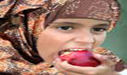 ماذا أكلت؟ ...................ماذا أكلت؟ ...................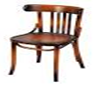 كم كرسياً؟ ...................كم كرسياً؟ ...................۱۱۳به سؤالات زیر پاسخ کوتاه دهید. (دو جمله پرسشی بنویسید که پاسخش برای همه یکی باشد.)(ماذا في حقيبتك ؟)                                   ما اسم الاستاذ اللغه العربيه؟به سؤالات زیر پاسخ کوتاه دهید. (دو جمله پرسشی بنویسید که پاسخش برای همه یکی باشد.)(ماذا في حقيبتك ؟)                                   ما اسم الاستاذ اللغه العربيه؟به سؤالات زیر پاسخ کوتاه دهید. (دو جمله پرسشی بنویسید که پاسخش برای همه یکی باشد.)(ماذا في حقيبتك ؟)                                   ما اسم الاستاذ اللغه العربيه؟به سؤالات زیر پاسخ کوتاه دهید. (دو جمله پرسشی بنویسید که پاسخش برای همه یکی باشد.)(ماذا في حقيبتك ؟)                                   ما اسم الاستاذ اللغه العربيه؟۱۱۴به فارسی ترجمه کنید. (6 جمله)سلامه العيش في المداراه 1بعدشهرين ذهب عند صاحب المصنع 1ضرب لنا مثلا و نسي خلقه 1.25هو ماجمع الخشاب 75/.الانسان عبد الاحسان 5/.به فارسی ترجمه کنید. (6 جمله)سلامه العيش في المداراه 1بعدشهرين ذهب عند صاحب المصنع 1ضرب لنا مثلا و نسي خلقه 1.25هو ماجمع الخشاب 75/.الانسان عبد الاحسان 5/.به فارسی ترجمه کنید. (6 جمله)سلامه العيش في المداراه 1بعدشهرين ذهب عند صاحب المصنع 1ضرب لنا مثلا و نسي خلقه 1.25هو ماجمع الخشاب 75/.الانسان عبد الاحسان 5/.به فارسی ترجمه کنید. (6 جمله)سلامه العيش في المداراه 1بعدشهرين ذهب عند صاحب المصنع 1ضرب لنا مثلا و نسي خلقه 1.25هو ماجمع الخشاب 75/.الانسان عبد الاحسان 5/.4.5۱۵فعل مناسب را انتخاب کنید و در جای خالی بنویسید. (4 جمله با جای خالی که جلوی هرکدام دو فعل درون پرانتز نوشته شده باشد.)حامد و حميد ................... من البيت  ( خرجا   خرجتا ) نحن ................... الي مدينه مهران ( وصلت ُ     وصلنا )يا سعيدُ هل ................... قميصا جميلا ( لبستَ   لبست ِ )ايتها السيدات لماذا ................... ابواب الصفوف ( فتحتم      فتحتن )فعل مناسب را انتخاب کنید و در جای خالی بنویسید. (4 جمله با جای خالی که جلوی هرکدام دو فعل درون پرانتز نوشته شده باشد.)حامد و حميد ................... من البيت  ( خرجا   خرجتا ) نحن ................... الي مدينه مهران ( وصلت ُ     وصلنا )يا سعيدُ هل ................... قميصا جميلا ( لبستَ   لبست ِ )ايتها السيدات لماذا ................... ابواب الصفوف ( فتحتم      فتحتن )فعل مناسب را انتخاب کنید و در جای خالی بنویسید. (4 جمله با جای خالی که جلوی هرکدام دو فعل درون پرانتز نوشته شده باشد.)حامد و حميد ................... من البيت  ( خرجا   خرجتا ) نحن ................... الي مدينه مهران ( وصلت ُ     وصلنا )يا سعيدُ هل ................... قميصا جميلا ( لبستَ   لبست ِ )ايتها السيدات لماذا ................... ابواب الصفوف ( فتحتم      فتحتن )فعل مناسب را انتخاب کنید و در جای خالی بنویسید. (4 جمله با جای خالی که جلوی هرکدام دو فعل درون پرانتز نوشته شده باشد.)حامد و حميد ................... من البيت  ( خرجا   خرجتا ) نحن ................... الي مدينه مهران ( وصلت ُ     وصلنا )يا سعيدُ هل ................... قميصا جميلا ( لبستَ   لبست ِ )ايتها السيدات لماذا ................... ابواب الصفوف ( فتحتم      فتحتن )۱۱۶کلمه مناسب را برای جای خالی انتخاب کنید. (دو جمله نوشته شود و برای هریک دو گزینه داشته باشد.) مثال: لونه احمر . (الموز  – العنب)صنع بيتا خشبيا ( لاعب – نجار )کلمه مناسب را برای جای خالی انتخاب کنید. (دو جمله نوشته شود و برای هریک دو گزینه داشته باشد.) مثال: لونه احمر . (الموز  – العنب)صنع بيتا خشبيا ( لاعب – نجار )کلمه مناسب را برای جای خالی انتخاب کنید. (دو جمله نوشته شود و برای هریک دو گزینه داشته باشد.) مثال: لونه احمر . (الموز  – العنب)صنع بيتا خشبيا ( لاعب – نجار )کلمه مناسب را برای جای خالی انتخاب کنید. (دو جمله نوشته شود و برای هریک دو گزینه داشته باشد.) مثال: لونه احمر . (الموز  – العنب)صنع بيتا خشبيا ( لاعب – نجار )0.5۱۷براي کلمات ستون «الف» جوابهايي  از ستون «ب» پيدا كنيد ودر قسمت (ج) بنويسيد ؟ (یک کلمه اضافه است.)براي کلمات ستون «الف» جوابهايي  از ستون «ب» پيدا كنيد ودر قسمت (ج) بنويسيد ؟ (یک کلمه اضافه است.)براي کلمات ستون «الف» جوابهايي  از ستون «ب» پيدا كنيد ودر قسمت (ج) بنويسيد ؟ (یک کلمه اضافه است.)براي کلمات ستون «الف» جوابهايي  از ستون «ب» پيدا كنيد ودر قسمت (ج) بنويسيد ؟ (یک کلمه اضافه است.)0.5